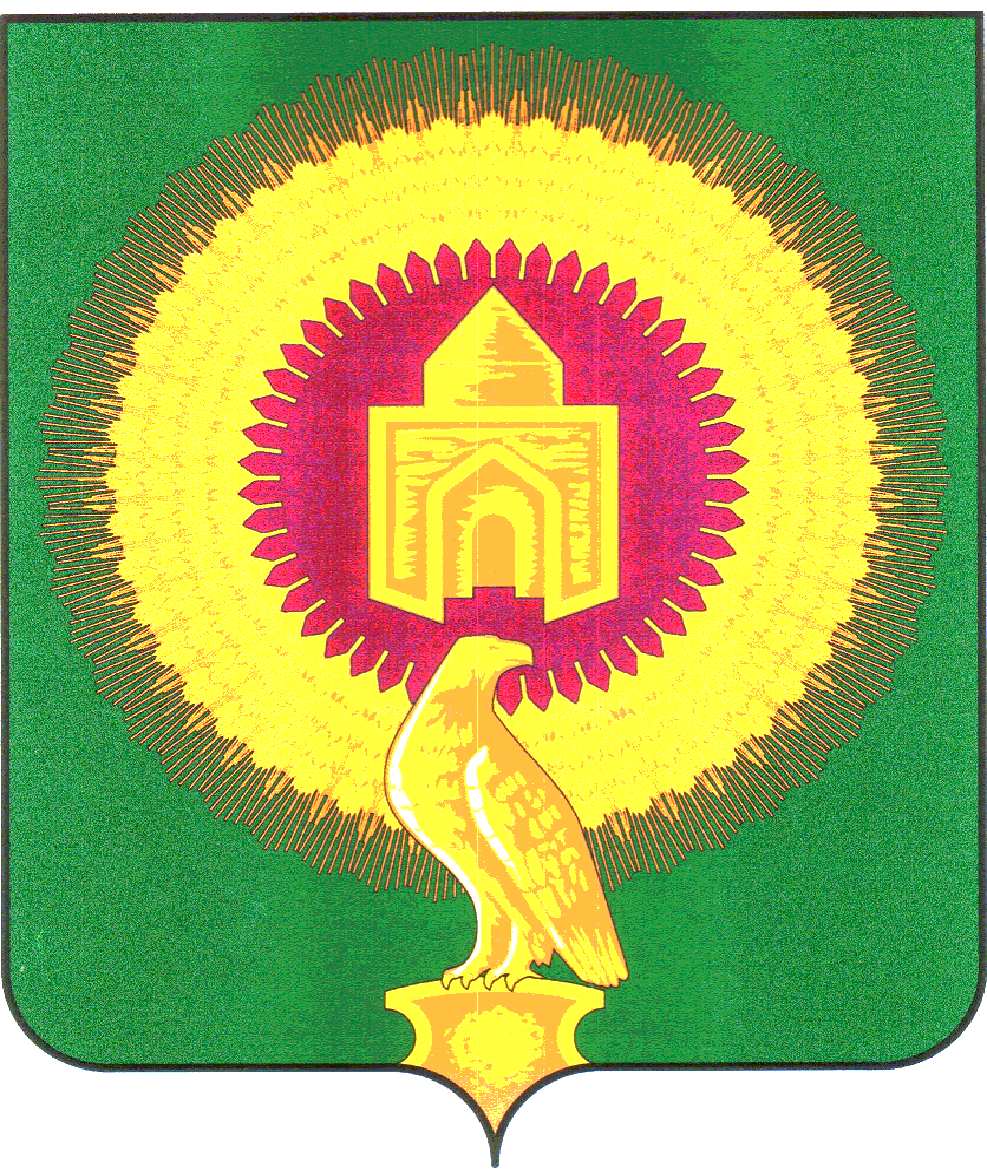  от  12.05.2020г. №   26/1О разработке проекта планировкии проекта межевания территорииВ   соответствии со статьей 45 Градостроительного Кодекса Российской Федерации, руководствуясь Федеральным законом Российской Федерации от 06.10.2003 года № 131-ФЗ «Об общих принципах организации местного самоуправления в Российской Федерации», Уставом Новоуральского сельского поселения Варненского муниципального района, администрация Новоуральского сельского поселения  ПОСТАНОВЛЯЕТ:1.	Разработать проект планировки и проект межевания территории по объекту «Подводящий газопровод высокого давления к п. Саламат Варненского муниципального района».2.	Разместить настоящее постановление на официальном сайте администрации Варненского муниципального района в сети «Интернет».Глава Новоуральского сельского поселения                                  Е.Н. Якимец.                                  АДМИНИСТРАЦИЯНОВОУРАЛЬСКОГО СЕЛЬСКОГО ПОСЕЛЕНИЯВАРНЕНСКОГО МУНИЦИПАЛЬНОГО РАЙОНАЧЕЛЯБИНСКОЙ ОБЛАСТИПОСТАНОВЛЕНИЕ